第十章 餐廳服務流程一、服務流程順序（一）中西餐的服務流程大致相同，尤其是一開始的迎賓、帶位、結帳、送客及收拾。（二）過去考題都是考統合題，流程不死背，瞭解服務順序才是上策。二、中餐服務流程三、西餐服務流程四、服務時的注意事項※餐廳一日的工作流程：服務流程工作事項工作事項迎賓問候1. 從迎賓問候到帶位入座，是由領檯員（＿＿＿＿＿＿、＿＿＿＿、     ＿＿＿＿＿）來負責。2. 看到客人上前到距離4-5步距離時，可以＿＿＿＿（鞠躬＿＿）打招呼，並且主動詢問：「歡迎光臨！請問有幾位？」、「您好！有什麼需要為您服務的嗎？」3. 詢問姓氏及頭銜。4. 詢問是否訂席(1) 有訂席：詢問訂位大名後，確認訂席準備工作都完成，即可帶位。(2) 無訂席：詢問姓氏、來客數及座位喜好後，安排座位。(3) 客滿：填寫＿＿＿＿（Waiting List），上頭要留有客人的＿＿＿、     ＿＿＿＿＿及人數，且告知等候時間。或是在等候區索取＿＿＿＿，以叫號方式處理。1. 從迎賓問候到帶位入座，是由領檯員（＿＿＿＿＿＿、＿＿＿＿、     ＿＿＿＿＿）來負責。2. 看到客人上前到距離4-5步距離時，可以＿＿＿＿（鞠躬＿＿）打招呼，並且主動詢問：「歡迎光臨！請問有幾位？」、「您好！有什麼需要為您服務的嗎？」3. 詢問姓氏及頭銜。4. 詢問是否訂席(1) 有訂席：詢問訂位大名後，確認訂席準備工作都完成，即可帶位。(2) 無訂席：詢問姓氏、來客數及座位喜好後，安排座位。(3) 客滿：填寫＿＿＿＿（Waiting List），上頭要留有客人的＿＿＿、     ＿＿＿＿＿及人數，且告知等候時間。或是在等候區索取＿＿＿＿，以叫號方式處理。帶位入座1. 帶位入座常用的話語：「請往這邊走」、「請跟我來！」2. 領檯員走在客人的＿＿＿方，距離客人約＿＿＿步距離。3. 帶位原則：※不過還是要以客人的喜好，盡量安排滿意的位置。4. 引領入座時，要幫客人拉椅子，並引導入座。有小孩的話，要主動提供＿＿＿＿。5. 如果是遇到併桌時，要事先告知客人，並徵得同意。1. 帶位入座常用的話語：「請往這邊走」、「請跟我來！」2. 領檯員走在客人的＿＿＿方，距離客人約＿＿＿步距離。3. 帶位原則：※不過還是要以客人的喜好，盡量安排滿意的位置。4. 引領入座時，要幫客人拉椅子，並引導入座。有小孩的話，要主動提供＿＿＿＿。5. 如果是遇到併桌時，要事先告知客人，並徵得同意。奉茶1. 中式奉茶可以倒熱茶（冬季）或冰水（夏季）。2. 順便要遞送毛巾，毛巾碟擺放在客人的＿＿＿方。3. 賓客互相在談話時，先致歉再繼續服務。1. 中式奉茶可以倒熱茶（冬季）或冰水（夏季）。2. 順便要遞送毛巾，毛巾碟擺放在客人的＿＿＿方。3. 賓客互相在談話時，先致歉再繼續服務。增減餐具賓客數量與桌椅座位數量不符合時，要調整餐具，並且調整＿＿＿。賓客數量與桌椅座位數量不符合時，要調整餐具，並且調整＿＿＿。攤口布1. 攤口布的時機是在＿＿＿＿動作後，方可開始。2. 服務人在為客人攤口布時，拆開需要在客人的右後方以雙手打開。拆開時避免碰觸到客人。3. 攤開的口布置於客人的＿＿＿上。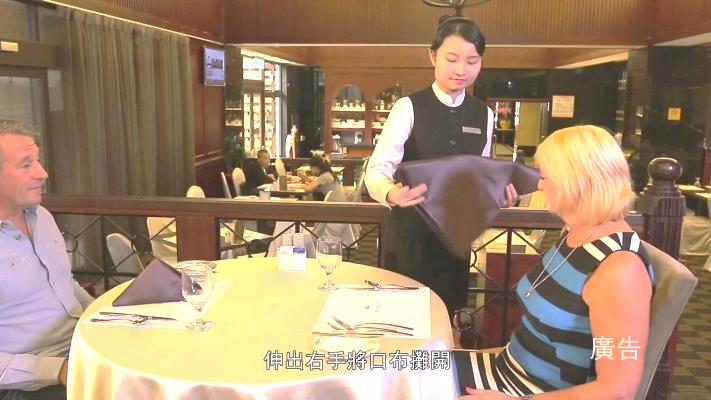 呈遞菜單1. 從顧客的＿＿側呈遞，使用雙手。2. 服務人員呈遞菜單時，可以注意幾個細節：(1) 呈遞時可以翻開菜單的第一頁，方便客人瀏覽。(2) 原則上一人一份菜單。(3) 呈遞菜單的順序要符合席次禮儀。(4) 小朋友＿＿＿＿呈遞兒童菜單。配菜點菜1. 配菜注意事項(1) 注意＿＿＿＿＿＿，點選適當份量之菜餚。(2) 稍微試探客人預算，幫客人點選合適價格的菜餚。(3) 色彩搭配、營養均衡是考量點菜的重要因素之一。(4) 瞭解廚房的食材狀況和出餐狀況，以利出餐速度。2. 點菜流程※菜單有三聯，第一聯：＿＿＿聯、第二聯：＿＿＿聯、                第三聯：＿＿＿聯※點菜系統：＿＿＿系統（＿＿＿＿ ＿＿ ＿＿＿＿）；終端使用＿＿＿掌上型電腦點菜。1. 配菜注意事項(1) 注意＿＿＿＿＿＿，點選適當份量之菜餚。(2) 稍微試探客人預算，幫客人點選合適價格的菜餚。(3) 色彩搭配、營養均衡是考量點菜的重要因素之一。(4) 瞭解廚房的食材狀況和出餐狀況，以利出餐速度。2. 點菜流程※菜單有三聯，第一聯：＿＿＿聯、第二聯：＿＿＿聯、                第三聯：＿＿＿聯※點菜系統：＿＿＿系統（＿＿＿＿ ＿＿ ＿＿＿＿）；終端使用＿＿＿掌上型電腦點菜。拆筷套調整餐具為客人拆筷子的外包裝；如果有點酒或特殊餐點，適時增減餐具酒杯。為客人拆筷子的外包裝；如果有點酒或特殊餐點，適時增減餐具酒杯。服務酒水1. 水：可以準備＿＿＿＿，使用玻璃瓶裝好，或是紙盒中搖勻。2. 酒類(1) 葡萄酒類、啤酒類：多以＿＿＿飲用，調整酒溫後服務客人。(2) 服務紹興系列（＿＿＿、＿＿＿＿、＿＿＿＿）：會以＿＿＿處理，附上＿＿＿、＿＿＿、＿＿＿和＿＿＿，供客人使用。(3) 服務威士忌：大多附上＿＿＿＿和＿＿＿。1. 水：可以準備＿＿＿＿，使用玻璃瓶裝好，或是紙盒中搖勻。2. 酒類(1) 葡萄酒類、啤酒類：多以＿＿＿飲用，調整酒溫後服務客人。(2) 服務紹興系列（＿＿＿、＿＿＿＿、＿＿＿＿）：會以＿＿＿處理，附上＿＿＿、＿＿＿、＿＿＿和＿＿＿，供客人使用。(3) 服務威士忌：大多附上＿＿＿＿和＿＿＿。服務菜餚1. 中式菜餚的服務階段：＿＿＿→＿＿＿→＿＿＿→＿＿＿(1) 傳菜：菜餚從出菜口到服務桌之間的運送，由＿＿＿＿傳送。(2) 上菜：由服務員從主人的＿＿側上菜（5-6點鐘方向）※放法：1. 中式菜餚的服務階段：＿＿＿→＿＿＿→＿＿＿→＿＿＿(1) 傳菜：菜餚從出菜口到服務桌之間的運送，由＿＿＿＿傳送。(2) 上菜：由服務員從主人的＿＿側上菜（5-6點鐘方向）※放法：(3) 秀菜：菜盤端轉檯，以右手＿＿＿＿轉一圈，並介紹菜餚（名稱、烹飪方式、主要食材跟特色）(4) 分菜：a. 分菜方式分兩種：＿＿＿＿＿（上菜口分菜，走動式）和           ＿＿＿＿＿（桌邊分菜，設立服務桌）b. 分菜順序：＿＿＿→＿＿＿→＿＿＿c. 若是分「羹湯類」、「湯類」，每碗裝＿＿＿滿即可。(3) 秀菜：菜盤端轉檯，以右手＿＿＿＿轉一圈，並介紹菜餚（名稱、烹飪方式、主要食材跟特色）(4) 分菜：a. 分菜方式分兩種：＿＿＿＿＿（上菜口分菜，走動式）和           ＿＿＿＿＿（桌邊分菜，設立服務桌）b. 分菜順序：＿＿＿→＿＿＿→＿＿＿c. 若是分「羹湯類」、「湯類」，每碗裝＿＿＿滿即可。餐中清理桌面服務1. 留意是否要更換＿＿＿、毛巾（濕紙巾）、添加飲料或酒水。2. 核對上菜是否齊全。3. 看狀況要收拾不用的餐具、杯器皿及調味料。1. 留意是否要更換＿＿＿、毛巾（濕紙巾）、添加飲料或酒水。2. 核對上菜是否齊全。3. 看狀況要收拾不用的餐具、杯器皿及調味料。服務甜食1. 服務人員應先撤除鹹點餐具，並且＿＿＿＿＿後，才可以從賓客右方上新的骨盤和水果叉。2. ＿＿＿由服務人員服務，甜點、水果由客人自取。1. 服務人員應先撤除鹹點餐具，並且＿＿＿＿＿後，才可以從賓客右方上新的骨盤和水果叉。2. ＿＿＿由服務人員服務，甜點、水果由客人自取。結帳1. 當所有餐點都上桌，餐點食用完畢後，服務人員要注意客人是否準備結帳。一般都是由客人至出納櫃檯；高級餐廳則是服務員協助買單。2. 結帳方式：(1) ＿＿＿（Cash）：流通率最高，留意金額的正確度和是否為偽鈔。(2) ＿＿＿＿（Credit Card）：現在常用，要核對卡號及簽名字跡。(3) ＿＿＿（Check）：很少用，除非大型企業開的除外，不收個人。(4) ＿＿＿＿＿（Guest Ledger）：是給飯店房客方便使用，將餐費記在房卡內，待退房時一起結清。(5) ＿＿＿＿（City Ledger）：餐廳與公司長期簽約合作的方式。(6) ＿＿＿（Vouchers）：餐廳發行，已於購買時結帳，所以使用這種方式付款，不需另開發票。但若要現金加價部分，則需另開發票。1. 當所有餐點都上桌，餐點食用完畢後，服務人員要注意客人是否準備結帳。一般都是由客人至出納櫃檯；高級餐廳則是服務員協助買單。2. 結帳方式：(1) ＿＿＿（Cash）：流通率最高，留意金額的正確度和是否為偽鈔。(2) ＿＿＿＿（Credit Card）：現在常用，要核對卡號及簽名字跡。(3) ＿＿＿（Check）：很少用，除非大型企業開的除外，不收個人。(4) ＿＿＿＿＿（Guest Ledger）：是給飯店房客方便使用，將餐費記在房卡內，待退房時一起結清。(5) ＿＿＿＿（City Ledger）：餐廳與公司長期簽約合作的方式。(6) ＿＿＿（Vouchers）：餐廳發行，已於購買時結帳，所以使用這種方式付款，不需另開發票。但若要現金加價部分，則需另開發票。送客「三分服務七分送」，送客時要讓客人有下次還會再來的美好印象。「三分服務七分送」，送客時要讓客人有下次還會再來的美好印象。收拾翻桌1. ＿＿＿＿＿＿：餐具、殘盤依餐務作業洗滌。2. ＿＿＿＿＿＿：重新布置新桌，供下一批客人使用。1. ＿＿＿＿＿＿：餐具、殘盤依餐務作業洗滌。2. ＿＿＿＿＿＿：重新布置新桌，供下一批客人使用。服務流程工作事項迎賓問候與「中餐服務流程」雷同。但是西餐先「＿＿＿＿」再「＿＿＿」。中餐是先「＿＿＿」再「＿＿＿＿」。帶位入座與「中餐服務流程」雷同。但是西餐先「＿＿＿＿」再「＿＿＿」。中餐是先「＿＿＿」再「＿＿＿＿」。攤口布與「中餐服務流程」雷同。但是西餐先「＿＿＿＿」再「＿＿＿」。中餐是先「＿＿＿」再「＿＿＿＿」。倒水夏天服務＿＿＿，冬天服務＿＿＿＿。呈遞   開胃酒單建議顧客點用瓶裝的開胃酒或雞尾酒。點用   開胃酒1. 瓶裝：法國＿＿＿＿、義大利＿＿＿＿、不甜＿＿＿、＿＿＿＿。2. 雞尾酒：＿＿＿＿、＿＿＿＿、＿＿＿＿、＿＿＿＿、＿＿＿＿。服務   開胃酒大多開胃酒的調製法都為＿＿＿（Stir）法，可以快速服務客人。呈遞菜單與「中餐服務流程」相同。接受點菜服務人員要記住點的菜單內容及＿＿＿、＿＿＿。呈遞及點用佐餐酒提供佐餐酒單，並且推薦客人餐點適合的佐餐酒。調整餐具英文：＿＿＿＿＿＿，根據客人的餐點增減餐具。派送麵包1. 派送麵包的時間在點完餐後到＿＿＿＿前要無限供應。2. 麵包的功用是清除＿＿＿＿＿用，一般都會搭配＿＿＿食用。3. 麵包盤及麵包籃是在＿＿＿＿＿＿後到＿＿＿＿前撤除。服務前菜通常是質重量少的產品服務餐酒服務流程：驗酒→＿＿＿＿＿→開瓶→＿＿＿→斟酒服務菜餚依序服務：＿＿→熱開胃菜→＿＿＿→＿＿＿「同步上菜，同步收拾」清理桌面1. 使用過的餐盤及餐具應撤除，刀叉垂直擺放，防止滑落。2. 桌面收拾完畢，要刮除桌上的麵包屑。左手拿＿＿＿＿＿，右手則是拿＿＿＿＿刮除。服務員站在客人的＿＿側服務。服務   餐後點心、飲料1. 先上＿＿＿，再上＿＿＿。2. 正式西餐有時候會提供＿＿＿＿和＿＿＿的服務。結帳與「中餐服務流程」相同。送課與「中餐服務流程」相同。收拾   翻桌與「中餐服務流程」相同。服勤事項說明服務熱盤1. 熱盤溫度為＿＿℃，需以服務巾當襯墊服務。2. 熱時菜餚到客人面前的溫度約為＿＿℃主菜與配菜分佈位置服務魚類魚頭朝＿＿，魚腹朝＿＿。（蝦子和龍蝦亦同）服務肉類1. 有肥肉的肉類，肥肉要朝＿＿。2. 帶丁骨的肉類，骨頭要朝＿＿。尖型蛋糕尖端朝向＿＿點鐘方向。